РОССИЙСКАЯ ФЕДЕРАЦИЯКЕМЕРОВСКАЯ ОБЛАСТЬТАШТАГОЛЬСКИЙ МУНИЦИПАЛЬНЫЙ РАЙОНМУНИЦИПАЛЬНОЕ ОБРАЗОВАНИЕ  ШЕРЕГЕШСКОЕ ГОРОДСКОЕ ПОСЕЛЕНИЕСОВЕТ НАРОДНЫХ ДЕПУТАТОВ ШЕРЕГЕШСКОГО ГОРОДСКОГО ПОСЕЛЕНИЯРЕШЕНИЕ      От 01 марта 2017 года                                                                                            № 468                       «Об исполнении бюджета Шерегешского городского поселения за 2016 год»В соответствие с Бюджетным кодексом Российской Федерации, Федеральным законом от 06.10.2003 г. № 131-ФЗ «Об общих принципах организации местного самоуправления в Российской Федерации», руководствуясь Уставом муниципального образования Шерегешское городское поселение, Совет народных депутатов Шерегешского городского поселенияРЕШИЛ:       1.     Утвердить годовой отчет об исполнении бюджета Шерегешского городского поселения за 2016 год:           объемом доходов бюджета Шерегешского городского поселения в сумме – 116965979,77 рублей,           объемом расходов бюджета Шерегешского городского поселения в сумме  -  118474315,28 рублей,            дифицит  бюджета Шерегешского городского поселения в сумме – 1508335,51 рублей согласно приложению.       2. Настоящее решение вступает в силу с момента обнародования на информационных стендах в здании Администрации Шерегешского городского поселения по адресу: Кемеровская область, Таштагольский район, пгт. Шерегеш, ул. Гагарина, 6.       3.    Разместить настоящее решение на официальном сайте Администрации Шерегешского городского поселения и опубликовать в газете «Красная Шория".Председатель Совета народных депутатов Шерегешского городского поселения                                                             О.В. ФранцеваЗаместитель Главы Шерегешскогогородского поселения                                                                                      И.А.Идимешев                                                                                                    КОДЫОТЧЕТ ОБ ИСПОЛНЕНИИ БЮДЖЕТАОТЧЕТ ОБ ИСПОЛНЕНИИ БЮДЖЕТАОТЧЕТ ОБ ИСПОЛНЕНИИ БЮДЖЕТАОТЧЕТ ОБ ИСПОЛНЕНИИ БЮДЖЕТАОТЧЕТ ОБ ИСПОЛНЕНИИ БЮДЖЕТАФорма по ОКУД 0503117на «01» января 2017 г.на «01» января 2017 г.на «01» января 2017 г.на «01» января 2017 г.на «01» января 2017 г.Дата 01.01.2017по ОКПО Наименование финансового органа:Администрация Шерегешского городского поселенияАдминистрация Шерегешского городского поселенияАдминистрация Шерегешского городского поселенияАдминистрация Шерегешского городского поселенияГлава по БК 901Наименование бюджета:Бюджет Шерегешского городского поселенияБюджет Шерегешского городского поселенияБюджет Шерегешского городского поселенияБюджет Шерегешского городского поселенияПо ОКТМОПериодичность:месячная, квартальная, годоваямесячная, квартальная, годоваямесячная, квартальная, годоваяЕдиница измерения:руб руб по ОКЕИ 3831. Доходы бюджета1. Доходы бюджета1. Доходы бюджета1. Доходы бюджета1. Доходы бюджета1. Доходы бюджета1. Доходы бюджетаНаименование показателяКод строкиКод дохода по бюджетной классификацииКод дохода по бюджетной классификацииУтвержденные бюджетные назначенияИсполненоНеисполненные назначения1233456Доходы бюджета - ИТОГО010      X            X      118 148 700,00116 965 979,771 182 720,23Налог на доходы физических лиц с доходов, источником которых является налоговый агент, за исключением доходов,в отношении которых исчисление и уплата налога осуществляется в соответствии со статьями 227,227(1),228 Налогового кодекса Российской Федерации.000 10102010 01 0000 110000 10102010 01 0000 11016 537 000,0016 537 000,00Налог на доходы физических лиц с доходов, источником которых является налоговый агент, за исключением доходов,в отношении которых исчисление и уплата налога осуществляется в соответствии со статьями 227,227(1),228 Налогового кодекса Российской Федерации. Сумма платежа (перерасчеты, недоимка и задолженность по соответствующему платежу, в том числе по отмененному).000 10102010 01 1000 110000 10102010 01 1000 11015 754 000,06-15 754 000,06Налог на доходы физических лиц с доходов, источником которых является налоговый агент, за исключением доходов,в отношении которых исчисление и уплата налога осуществляется в соответствии со статьями 227,227(1),228 Налогового кодекса Российской Федерации. Пени по соответствующему платежу.000 10102010 01 2100 110000 10102010 01 2100 11013 018,90-13 018,90Налог на доходы физических лиц с доходов, источником которых является налоговый агент, за исключением доходов,в отношении которых исчисление и уплата налога осуществляется в соответствии со статьями 227,227(1),228 Налогового кодекса Российской Федерации. Суммы денежных взысканий (штрафов) по соответствующему платежу согласно законодательству Российской Федерации.000 10102010 01 3000 110000 10102010 01 3000 110883,86-883,86Налог на доходы физических лиц с доходов, источником которых является налоговый агент, за исключением доходов,в отношении которых исчисление и уплата налога осуществляется в соответствии со статьями 227,227(1),228 Налогового кодекса Российской Федерации000 10102010 01 4000 110000 10102010 01 4000 1100,01-0,01Налог на доходы физических лиц с доходов, полученных от осуществления деятельности физическими лицами, зарегистрированными в качестве индивидуальных предпринимателей,нотариусов, занимающихся частной практикой, адвокатов, учредивших адвокатские кабинеты и других лиц,занимающихся частной практикой в ссответствии со статьей 227 Налогового кодекса Российской федерации.000 10102020 01 0000 110000 10102020 01 0000 11016 000,0016 000,00Налог на доходы физических лиц с доходов, полученных от осуществления деятельности физическими лицами, зарегистрированными в качестве индивидуальных предпринимателей,нотариусов, занимающихся частной практикой, адвокатов, учредивших адвокатские кабинеты и других лиц,занимающихся частной практикой в ссответствии со статьей 227 Налогового кодекса Российской федерации. Сумма платежа (перерасчеты, недоимка и задолженность по соответствующему платежу, в том числе по отмененному).000 10102020 01 1000 110000 10102020 01 1000 11015 630,40-15 630,40Налог на доходы физических лиц с доходов, полученных от осуществления деятельности физическими лицами, зарегистрированными в качестве индивидуальных предпринимателей,нотариусов, занимающихся частной практикой, адвокатов, учредивших адвокатские кабинеты и других лиц,занимающихся частной практикой в ссответствии со статьей 227 Налогового кодекса Российской федерации. Пени по соответствующему платежу.000 10102020 01 2100 110000 10102020 01 2100 11031,63-31,63Налог на доходы физических лиц с доходов, полученных от осуществления деятельности физическими лицами, зарегистрированными в качестве индивидуальных предпринимателей,нотариусов, занимающихся частной практикой, адвокатов, учредивших адвокатские кабинеты и других лиц,занимающихся частной практикой в ссответствии со статьей 227 Налогового кодекса Российской федерации. Суммы денежных взысканий (штрафов) по соответствующему платежу согласно законодательству Российской Федерации.000 10102020 01 3000 110000 10102020 01 3000 110100,00-100,00Налог на доходы физических лиц с доходов,  полученных физическими лицами в соответствии со статьей 228 Налогового кодекса Российской Федерации.000 10102030 01 0000 110000 10102030 01 0000 11070 000,0070 000,00Налог на доходы физических лиц с доходов,  полученных физическими лицами в соответствии со статьей 228 Налогового кодекса Российской Федерации. Сумма платежа (перерасчеты, недоимка и задолженность по соответствующему платежу, в том числе по отмененному).000 10102030 01 1000 110000 10102030 01 1000 11065 692,10-65 692,10Налог на доходы физических лиц с доходов,  полученных физическими лицами в соответствии со статьей 228 Налогового кодекса Российской Федерации. Пени по соответствующему платежу.000 10102030 01 2100 110000 10102030 01 2100 1101 719,75-1 719,75Налог на доходы физических лиц с доходов,  полученных физическими лицами в соответствии со статьей 228 Налогового кодекса Российской Федерации. Суммы денежных взысканий (штрафов) по соответствующему платежу согласно законодательству Российской Федерации.000 10102030 01 3000 110000 10102030 01 3000 1102 526,75-2 526,75Доходы от уплаты акцизов на дизельное топливо, подлежащее распределению между бюджетами субъектов Российской Федерации и местными  бюджетами с учетом установленных дифференцированных нормативов отчислений в местные бюджеты.000 10302230 01 0000 110000 10302230 01 0000 110640 200,00639 647,66552,34Доходы от уплаты акцизов на моторные масла для дизельных и (или) карбюраторных (инжекторных) двигателей, подлежащее распределению между бюджетами субъектов Российской Федерации и местными  бюджетами с учетом установленных дифференцированных нормативов отчислений в местные бюджеты.000 10302240 01 0000 110000 10302240 01 0000 11010 000,009 763,92236,08Доходы от уплаты акцизов на автомобильный бензин, подлежащее распределению между бюджетами субъектов Российской Федерации и местными  бюджетами с учетом установленных дифференцированных нормативов отчислений в местные бюджеты.000 10302250 01 0000 110000 10302250 01 0000 1101 316 800,001 316 414,46385,54Доходы от уплаты акцизов на прямогонный бензин, подлежащее распределению между бюджетами субъектов Российской Федерации и местными  бюджетами с учетом установленных дифференцированных нормативов отчислений в местные бюджеты.000 10302260 01 0000 110000 10302260 01 0000 110-94 740,2394 740,23Налог на имущество физических лиц, взимаемых по ставкам, приминяемым к объектам налогооблажения, расположенным в границах городских поселений..000 10601030 13 0000 110000 10601030 13 0000 1101 368 000,001 368 000,00Налог на имущество физических лиц, взимаемых по ставкам, приминяемым к объектам налогооблажения, расположенным в границах городских поселений.000 10601030 13 1000 110000 10601030 13 1000 1101 282 489,47-1 282 489,47Налог на имущество физических лиц, взимаемых по ставкам, приминяемым к объектам налогооблажения, расположенным в границах городских поселений.000 10601030 13 2100 110000 10601030 13 2100 11025 852,19-25 852,19Земельный налогс организаций, обладающих земельным участком, расположенным в границах городских поселений.000 10606033 13 0000 110000 10606033 13 0000 1103 144 400,003 144 400,00Земельный налогс организаций, обладающих земельным участком, расположенным в границах городских поселений. Сумма платежа (перерасчеты, недоимка и задолженность по соответствующему платежу, в том числе по отмененному).000 10606033 13 1000 110000 10606033 13 1000 1102 968 559,63-2 968 559,63Земельный налогс организаций, обладающих земельным участком, расположенным в границах городских поселений. Пени по соответствующему платежу.000 10606033 13 2100 110000 10606033 13 2100 110135 386,88-135 386,88Земельный налогс организаций, обладающих земельным участком, расположенным в границах городских поселений. Суммы денежных взысканий (штрафов) по соответствующему платежу согласно законодательству Российской Федерации.000 10606033 13 3000 110000 10606033 13 3000 11040 210,05-40 210,05Земельный налогс физических лиц, обладающих земельным участком, расположенным в границах городских поселений.000 10606043 13 0000 110000 10606043 13 0000 1101 843 600,001 843 600,00Земельный налогс физических лиц, обладающих земельным участком, расположенным в границах городских поселений. Сумма платежа (перерасчеты, недоимка и задолженность по соответствующему платежу, в том числе по отмененному).000 10606043 13 1000 110000 10606043 13 1000 1101 575 023,08-1 575 023,08Земельный налогс физических лиц, обладающих земельным участком, расположенным в границах городских поселений. Пени по соответствующему платежу.000 10606043 13 2100 110000 10606043 13 2100 11019 695,20-19 695,20Земельный налогс физических лиц, обладающих земельным участком, расположенным в границах городских поселений. Суммы денежных взысканий (штрафов) по соответствующему платежу согласно законодательству Российской Федерации.000 10606043 13 3000 110000 10606043 13 3000 1105 000,00-5 000,00Государственная пошлина за совершение нотариальных действий должностными лицами органов местного самоуправления, уполномоченными в соответствии с законодательными актами Российской Федерации на совершение нотариальных действий. Сумма платежа (перерасчеты, недоимка и задолженность по соответствующему платежу, в том числе по отмененному).000 10804020 01 1000 110000 10804020 01 1000 11072 000,0068 970,003 030,00Доходы, получаемые в виде арендной платы за земельные участки, государственная собственность на которые не разграничена и которые расположены в границах  городских посел.000 11105013 13 0000 120000 11105013 13 0000 12016 959 000,0016 959 077,10-77,10ние лесов, расположенных на землях другиз категорий, находящихся в собственности городских поселений.000 11204051 13 0000 120000 11204051 13 0000 120211 000,00200 988,4710 011,53Доходы от реализации иного имущества, находящегося в собственности поселений (за исключением имущества муниципальных бюджетных и автономных учреждений, а также имущества муниципальных унитарных предприятий, в том числе казенных), в части реализации материальных запасов по указанному имуществу000 11406013 13 0000 430000 11406013 13 0000 4304 279 000,004 273 819,535 180,47Плата за увеличение площади земельных участков, находящихся в частной собственности, в результате перераспределения таких земельных участков и земель (или) земельных участков, государственная собственность на которые не разграничена и которые расположены в границах городских поселений.000 11406313 13 0000 430000 11406313 13 0000 4304 918,90-4 918,90Денежные взыскания (штрафы) за нарушение законодательства Российской Федерации  о размещении заказов на поставки  товаров,выполнение  работ,  оказание  услуг  для нужд поселений.000 11633050 13 0000 140000 11633050 13 0000 1403 000,003 000,00Денежные взыскания (штрафы),установленные законами субъектов Российской Федерации за несоблюдение муниципальных правовых актов, зачисляемые в бюджеты поселений.000 11651040 02 0000 140000 11651040 02 0000 1403 000,002 600,00400,00Дотации бюджетам городских поселений на выравнивание бюджетной обеспеченности.000 20201001 13 0000 151000 20201001 13 0000 1517 090 599,437 090 599,43Субвенции бюджетам городских поселений на осуществление первичного воинского учета на территориях, где отсутствуют военные комиссариаты..000 20203015 13 0000 151000 20203015 13 0000 151466 200,00466 200,00Прочие межбюджетные трансферты, передаваемые бюджетам городских поселений..000 20204999 13 0000 151000 20204999 13 0000 15164 114 500,5764 114 500,57Прочие безвозмездные поступления в бюджеты городских поселений..000 20705030 13 0000 180000 20705030 13 0000 1804 400,004 400,002. Расходы бюджета2. Расходы бюджета2. Расходы бюджета2. Расходы бюджета2. Расходы бюджета2. Расходы бюджетаНаименование показателяКод строкиКод расхода по бюджетной классификацииУтвержденные бюджетные назначенияИсполненоНеисполненные назначения123456Расходы бюджета - всего200      X      120 048 700,00118 474 315,281 574 384,72Фонд оплаты труда государственных (муниципальных) органов000 0102 70100 20010 121466 600,00426 290,4640 309,54Взносы по обязательному социальному страхованию на выплаты денежного содержания и иные выплаты работникам государственных (муниципальных) органов000 0102 70100 20010 129140 600,00121 380,9419 219,06Фонд оплаты труда государственных (муниципальных) органов000 0104 70100 20050 1212 164 800,002 112 809,0651 990,94Иные выплаты персоналу государственных (муниципальных) органов, за исключением фонда оплаты труда000 0104 70100 20050 12242 411,2442 411,24Взносы по обязательному социальному страхованию на выплаты денежного содержания и иные выплаты работникам государственных (муниципальных) органов000 0104 70100 20050 129653 700,00647 006,836 693,17Закупка товаров, работ, услуг в сфере информационно-коммуникационных технологий000 0104 70100 20050 242498 890,93498 890,93Прочая закупка товаров, работ и услуг для государственных (муниципальных) нужд000 0104 70100 20050 244874 779,44874 779,44Уплата налога на имущество организаций и земельного налога000 0104 70100 20050 8516 872,006 872,00Уплата иных платежей000 0104 70100 20050 8534 476,814 476,81Специальные расходы000 0107 70100 20060 88017 000,0017 000,00Прочая закупка товаров, работ и услуг для государственных (муниципальных) нужд000 0113 23000 10380 244190 500,00190 500,00Иные выплаты населению000 0113 23000 10380 360192 275,00192 275,00Иные межбюджетные трансферты000 0113 73100 20050 540614 800,00614 800,00Фонд оплаты труда учреждений000 0203 99000 51180 111277 787,17277 787,17Иные выплаты персоналу учреждений, за исключением фонда оплаты труда000 0203 99000 51180 112570,32570,32Взносы по обязательному социальному страхованию на выплаты по оплате труда работников и иные выплаты работникам учреждений000 0203 99000 51180 11986 512,8386 512,83Закупка товаров, работ, услуг в сфере информационно-коммуникационных технологий000 0203 99000 51180 24218 179,8818 179,88Прочая закупка товаров, работ и услуг для государственных (муниципальных) нужд000 0203 99000 51180 24480 976,2280 976,22Уплата иных платежей000 0203 99000 51180 8532 173,582 173,58Закупка товаров, работ, услуг в сфере информационно-коммуникационных технологий000 0309 03000 10150 24299 840,0099 840,00Прочая закупка товаров, работ и услуг для государственных (муниципальных) нужд000 0309 03000 10150 244156 364,00156 364,00Прочая закупка товаров, работ и услуг для государственных (муниципальных) нужд000 0309 03200 10150 24420 000,0020 000,00Прочая закупка товаров, работ и услуг для государственных (муниципальных) нужд000 0310 03000 10150 24414 579,2014 579,20Иные межбюджетные трансферты000 0402 70100 20100 540415 000,00415 000,00Прочая закупка товаров, работ и услуг для государственных (муниципальных) нужд000 0409 29000 10450 2446 789 325,146 355 634,14433 691,00Прочая закупка товаров, работ и услуг для государственных (муниципальных) нужд000 0409 29000 10460 2441 297 879,301 297 879,30Прочая закупка товаров, работ и услуг для государственных (муниципальных) нужд000 0409 29100 10450 2442 919 986,872 919 986,87Прочая закупка товаров, работ и услуг для государственных (муниципальных) нужд000 0409 29100 10460 24418 340 864,7018 340 864,70Прочая закупка товаров, работ и услуг для государственных (муниципальных) нужд000 0409 29100 72700 2442 300 000,002 300 000,00Прочая закупка товаров, работ и услуг для государственных (муниципальных) нужд000 0501 10000 10520 244350 025,00350 025,00Иные межбюджетные трансферты000 0501 10100 S9602 540286 528,48286 528,48Прочая закупка товаров, работ и услуг для государственных (муниципальных) нужд000 0502 28000 10430 2441 553 064,001 553 064,00Иные межбюджетные трансферты000 0502 75100 23010 54012 243 000,0012 243 000,00Иные межбюджетные трансферты000 0502 75100 23020 5404 607 000,004 607 000,00Прочая закупка товаров, работ и услуг для государственных (муниципальных) нужд000 0503 24000 11390 24411 470 845,1110 575 344,13895 500,98Бюджетные инвестиции в объекты государственной (муниципальной) собственности бюджетным учреждениям в рамках государственного оборонного заказа000 0503 24000 11390 4142 534 338,422 534 338,42Уплата прочих налогов, сборов и иных платежей000 0503 24000 11390 8525 480,005 480,00Прочая закупка товаров, работ и услуг для государственных (муниципальных) нужд000 0503 24000 12390 2442 306 359,562 242 359,5364 000,03Прочая закупка товаров, работ и услуг для государственных (муниципальных) нужд000 0503 24000 13390 244841 344,00791 344,0050 000,00Прочая закупка товаров, работ и услуг для государственных (муниципальных) нужд000 0503 24000 14390 244276 772,16263 792,1612 980,00Прочая закупка товаров, работ и услуг для государственных (муниципальных) нужд000 0503 24100 10390 24482 000,0082 000,00Бюджетные инвестиции в объекты государственной (муниципальной) собственности бюджетным учреждениям в рамках государственного оборонного заказа000 0503 24100 10390 41423 248 149,0023 248 149,00Прочая закупка товаров, работ и услуг для государственных (муниципальных) нужд000 0505 14000 10290 244427 231,62427 231,62Иные выплаты населению000 0505 14000 10290 3606 500,006 500,00Уплата иных платежей000 0505 14000 10290 853983,49983,49Прочая закупка товаров, работ и услуг для государственных (муниципальных) нужд000 0505 14100 10290 244535 000,00535 000,00Иные выплаты населению000 0505 14100 10290 3603 500,003 500,00Иные межбюджетные трансферты000 0707 79100 20220 540440 000,00440 000,00Прочая закупка товаров, работ и услуг для государственных (муниципальных) нужд000 0801 21000 10360 244235 500,10235 500,10Иные межбюджетные трансферты000 0801 77100 20180 5403 733 400,003 733 400,00Иные межбюджетные трансферты000 0801 77100 20190 54015 103 762,4315 103 762,43Прочая закупка товаров, работ и услуг для государственных (муниципальных) нужд000 1006 04000 10200 2445 472,005 472,00Иные выплаты населению000 1006 04000 10200 36079 000,0079 000,00Иные межбюджетные трансферты000 1101 78100 20210 540857 700,00857 700,00Прочая закупка товаров, работ и услуг для государственных (муниципальных) нужд000 1105 22000 10370 24410 000,0010 000,00Иные выплаты населению000 1105 22000 10370 360118 000,00118 000,00Результат исполнения бюджета (дефицит/профицит)450      X      -1 900 000,00-1 508 335,51      X      3. Источники финансирования дефицита бюджетов3. Источники финансирования дефицита бюджетов3. Источники финансирования дефицита бюджетов3. Источники финансирования дефицита бюджетов3. Источники финансирования дефицита бюджетов3. Источники финансирования дефицита бюджетовФорма 0503117 с.3     Наименование показателяКод строкиКод источника финансирования дефицита бюджета по бюджетной классификацииУтвержденные бюджетные назначенияИсполненоНеисполненные назначения123456Источники финансирования дефицита бюджета - всего500      X      1 900 000,001 508 335,51391 664,49Изменение остатков средств 700000 01000000 00 0000 00А1 900 000,001 508 335,51391 664,49Изменение остатков средств на счетах по учету средств бюджетов700000 01050000 00 0000 0001 900 000,001 508 335,51Увеличение остатков средств бюджетов710000 01050000 00 0000 500-118 148 700,00-119 544 471,33-51 468 407,00Увеличение прочих остатков средств бюджетов710000 01050200 00 0000 500-118 148 700,00-119 544 471,33-51 468 407,00Увеличение прочих остатков денежных средств бюджетов710000 01050201 00 0000 510-118 148 700,00-119 544 471,33-51 468 407,00Увеличение прочих остатков денежных средств бюджетов городских поселений710000 01050201 13 0000 510-118 148 700,00-119 544 471,33-51 468 407,00Уменьшение остатков средств бюджетов720000 01050000 00 0000 600120 048 700,00121 052 806,8450 546 620,20Уменьшение прочих остатков средств бюджетов720000 01050200 00 0000 600120 048 700,00121 052 806,8450 546 620,20Уменьшение прочих остатков денежных средств бюджетов720000 01050201 00 0000 610120 048 700,00121 052 806,8450 546 620,20Уменьшение прочих остатков денежных средств бюджетов городских поселений720000 01050201 13 0000 610120 048 700,00121 052 806,8450 546 620,20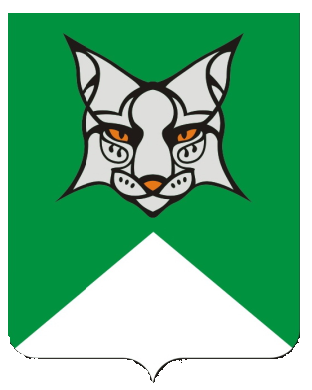 